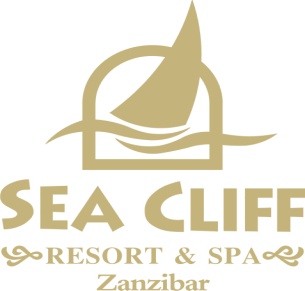 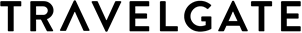 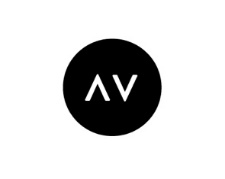 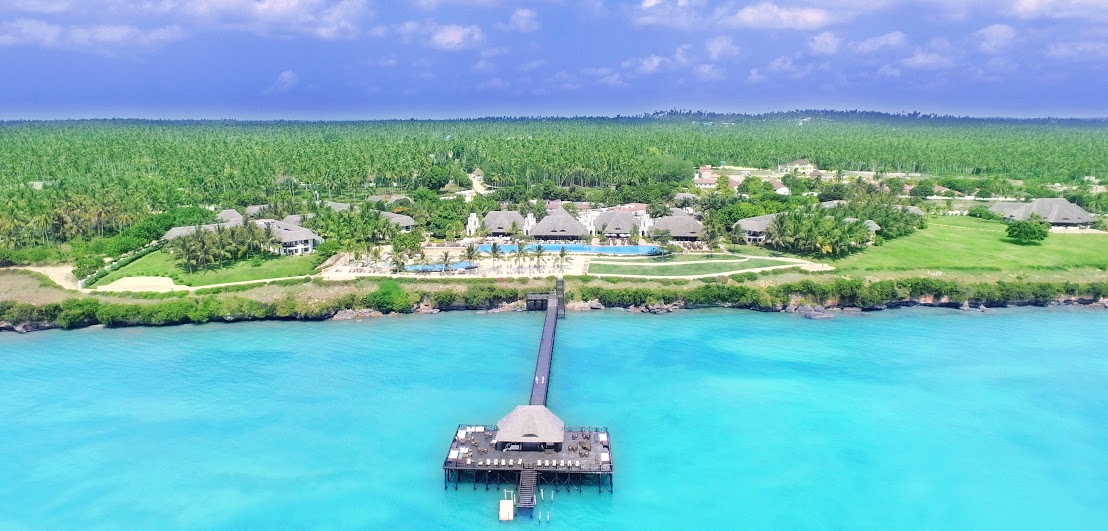 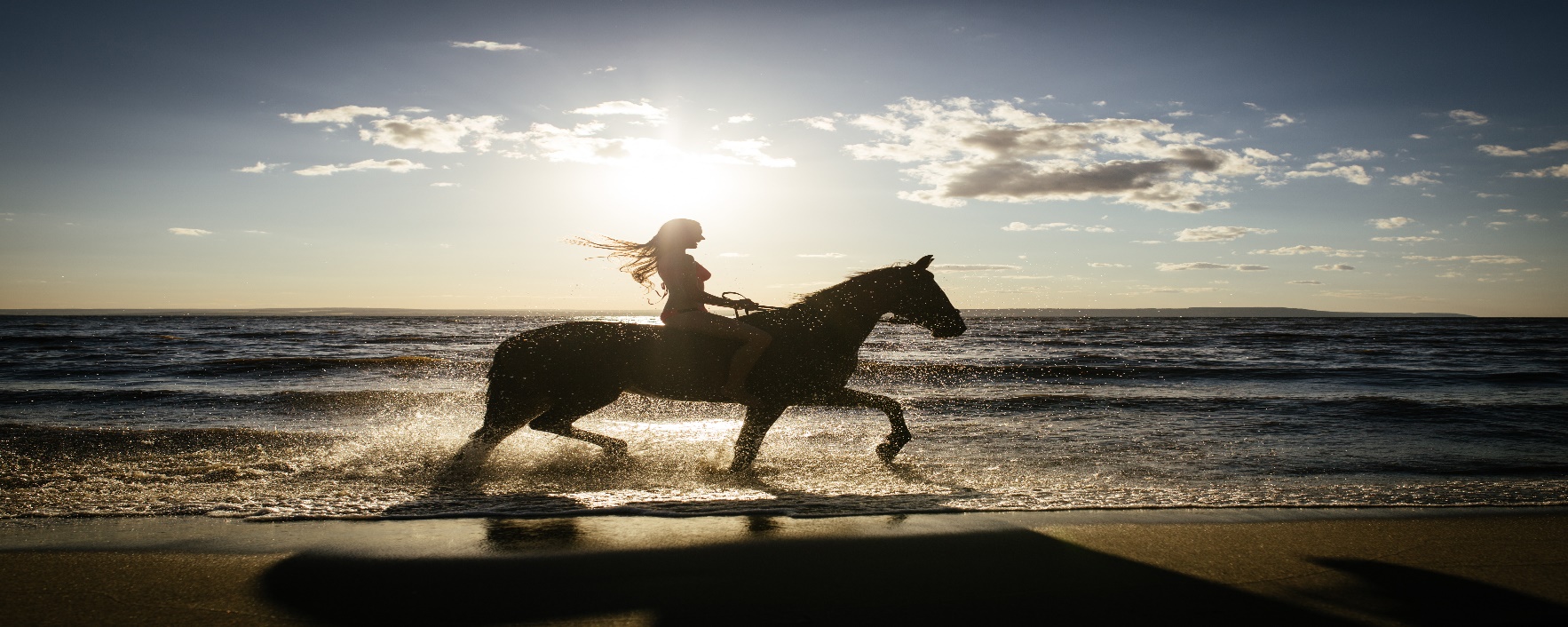 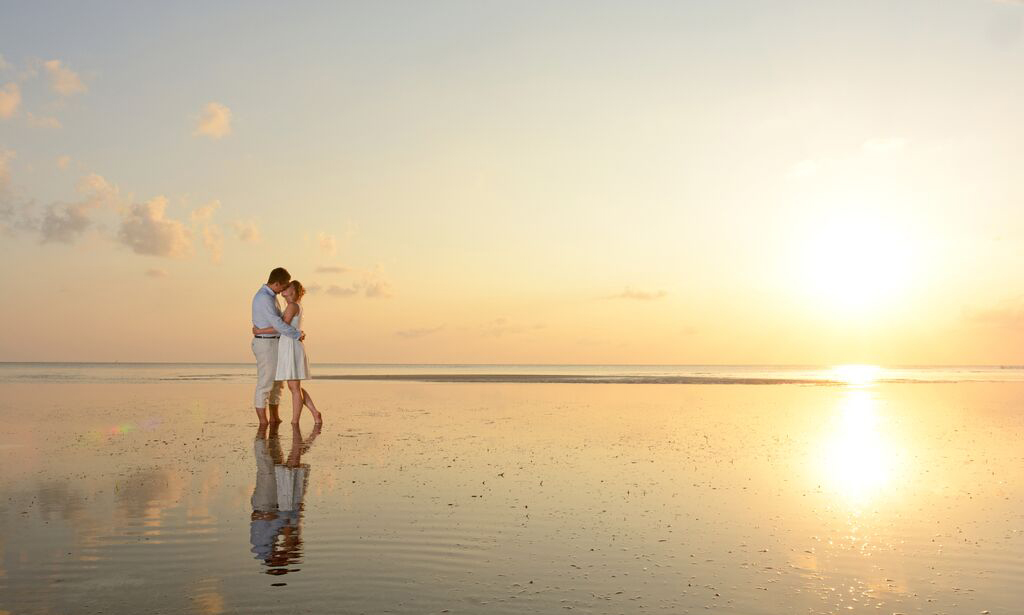 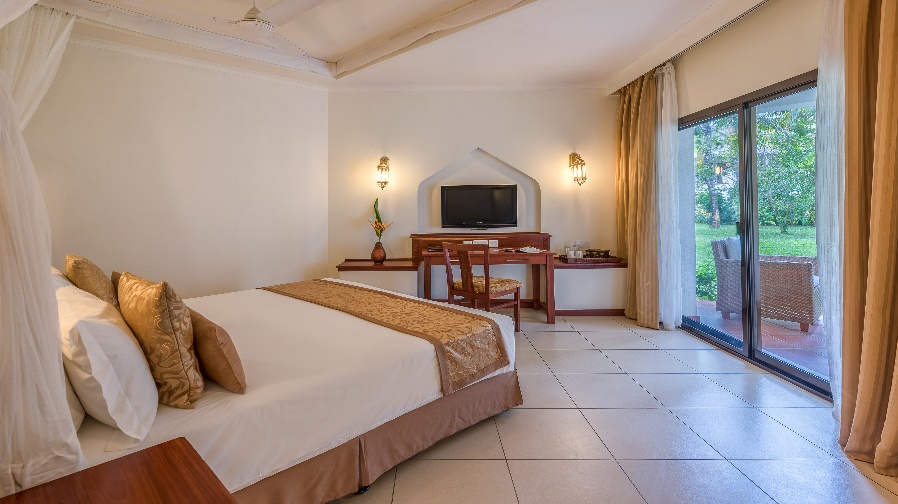 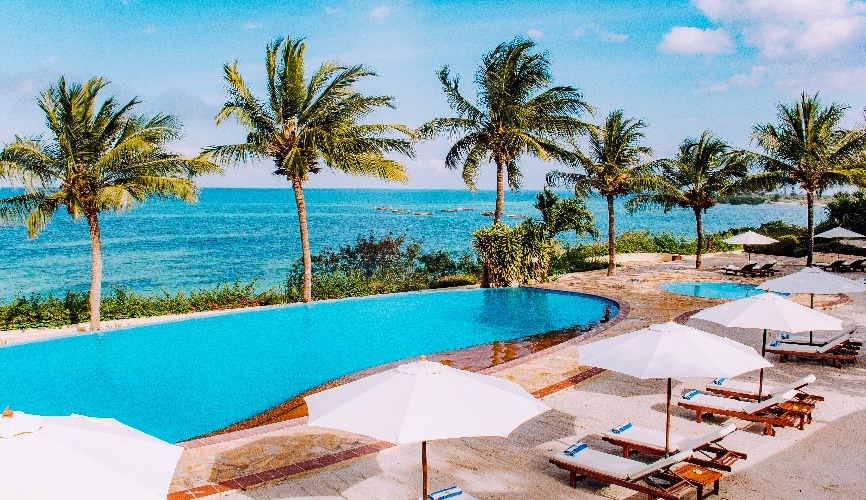 10ΗΜΕΡΕΣ TURKISH          Garden room 1070€01/07-31/08ΓΙΑ ΚΡΑΤΗΣΗ ΑΕΡΟΠΟΡΙΚΟΥ ΕΩΣ 30ΙΟΥΝΙΟΥ. ΜΕ ΚΡΑΤΗΣΗ 30ΜΕΡΕΣ ΠΡΙΝ ΓΙΑ ΤΟ ΞΕΝΟΔΟΧΕΙΟ ΕΚΠΤΩΣΗ ΚΑΤΑ ΑΤΟΜΟ 50€10ΗΜΕΡΕΣTURKISH         Garden room1095€01/09-31/10ΓΙΑ ΚΡΑΤΗΣΗ ΑΕΡΟΠΟΡΙΚΟΥ ΕΩΣ 30ΙΟΥΝΙΟΥ. ΜΕ ΚΡΑΤΗΣΗ 30ΜΕΡΕΣ ΠΡΙΝ ΓΙΑ ΤΟ ΞΕΝΟΔΟΧΕΙΟ ΕΚΠΤΩΣΗ ΚΑΤΑ ΑΤΟΜΟ 50€  Περιλαμβάνονται:
 Αεροπορικά εισιτήρια σε οικονομική θέση με QATAR 
 7 Διανυκτερεύσεις σε  Garden Room 
 Καθημερινό πρωινό Αμερικανικού τύπου και Δείπνο 
 Μεταφορές από και προς Αεροδρόμιο εξωτερικού 
 Ταξιδιωτικά ενημερωτικά έγραφα
 Ασφάλεια Ταξιδιού αστικής ευθύνης
 Δεν Περιλαμβάνονται
 Αχθοφορικά και Φιλοδωρήματα
 Φόροι Αεροδρομίων και επίναυλοι καύσιμων €                                                                                                                            ΕΠΙΠΛΕΟΝ ΔΩΡΕΑΝ ΠΑΡΟΧΕΣ • Welcome drinks on arrival• Internet (Wi-Fi) access• Use of bicycles for all rooms• Snorkeling Equipment• Mosquito Nets• In room coffee tray   • Water in all rooms• Kids Club access for families with children• Use of Sport Complex• Access to Tennis Court• Access to squash court• Access to the leisure center• Non-motorized water sports• Return shuttle trip to the Stone TownΌλες οι τιμές  είναι υπολογισμένες με τις σημερινές ισοτιμίες των Ξένων Νομισμάτων την ημέρα έκδοσης της προσφοράς. Οι προσφορές είναι υπολογισμένες με τους οικονομικότερους ναύλους (με τα σημερινά δεδομένα ) και συγκεκριμένους τύπους δωματίων σε περίπτωση μη διαθεσιμότητας θα υπάρχει τροποποίηση του κόστους που επιβαρύνονται οι επιβάτες.  Περιλαμβάνονται:
 Αεροπορικά εισιτήρια σε οικονομική θέση με QATAR 
 7 Διανυκτερεύσεις σε  Garden Room 
 Καθημερινό πρωινό Αμερικανικού τύπου και Δείπνο 
 Μεταφορές από και προς Αεροδρόμιο εξωτερικού 
 Ταξιδιωτικά ενημερωτικά έγραφα
 Ασφάλεια Ταξιδιού αστικής ευθύνης
 Δεν Περιλαμβάνονται
 Αχθοφορικά και Φιλοδωρήματα
 Φόροι Αεροδρομίων και επίναυλοι καύσιμων €                                                                                                                            ΕΠΙΠΛΕΟΝ ΔΩΡΕΑΝ ΠΑΡΟΧΕΣ • Welcome drinks on arrival• Internet (Wi-Fi) access• Use of bicycles for all rooms• Snorkeling Equipment• Mosquito Nets• In room coffee tray   • Water in all rooms• Kids Club access for families with children• Use of Sport Complex• Access to Tennis Court• Access to squash court• Access to the leisure center• Non-motorized water sports• Return shuttle trip to the Stone TownΌλες οι τιμές  είναι υπολογισμένες με τις σημερινές ισοτιμίες των Ξένων Νομισμάτων την ημέρα έκδοσης της προσφοράς. Οι προσφορές είναι υπολογισμένες με τους οικονομικότερους ναύλους (με τα σημερινά δεδομένα ) και συγκεκριμένους τύπους δωματίων σε περίπτωση μη διαθεσιμότητας θα υπάρχει τροποποίηση του κόστους που επιβαρύνονται οι επιβάτες.  Περιλαμβάνονται:
 Αεροπορικά εισιτήρια σε οικονομική θέση με QATAR 
 7 Διανυκτερεύσεις σε  Garden Room 
 Καθημερινό πρωινό Αμερικανικού τύπου και Δείπνο 
 Μεταφορές από και προς Αεροδρόμιο εξωτερικού 
 Ταξιδιωτικά ενημερωτικά έγραφα
 Ασφάλεια Ταξιδιού αστικής ευθύνης
 Δεν Περιλαμβάνονται
 Αχθοφορικά και Φιλοδωρήματα
 Φόροι Αεροδρομίων και επίναυλοι καύσιμων €                                                                                                                            ΕΠΙΠΛΕΟΝ ΔΩΡΕΑΝ ΠΑΡΟΧΕΣ • Welcome drinks on arrival• Internet (Wi-Fi) access• Use of bicycles for all rooms• Snorkeling Equipment• Mosquito Nets• In room coffee tray   • Water in all rooms• Kids Club access for families with children• Use of Sport Complex• Access to Tennis Court• Access to squash court• Access to the leisure center• Non-motorized water sports• Return shuttle trip to the Stone TownΌλες οι τιμές  είναι υπολογισμένες με τις σημερινές ισοτιμίες των Ξένων Νομισμάτων την ημέρα έκδοσης της προσφοράς. Οι προσφορές είναι υπολογισμένες με τους οικονομικότερους ναύλους (με τα σημερινά δεδομένα ) και συγκεκριμένους τύπους δωματίων σε περίπτωση μη διαθεσιμότητας θα υπάρχει τροποποίηση του κόστους που επιβαρύνονται οι επιβάτες.  Περιλαμβάνονται:
 Αεροπορικά εισιτήρια σε οικονομική θέση με QATAR 
 7 Διανυκτερεύσεις σε  Garden Room 
 Καθημερινό πρωινό Αμερικανικού τύπου και Δείπνο 
 Μεταφορές από και προς Αεροδρόμιο εξωτερικού 
 Ταξιδιωτικά ενημερωτικά έγραφα
 Ασφάλεια Ταξιδιού αστικής ευθύνης
 Δεν Περιλαμβάνονται
 Αχθοφορικά και Φιλοδωρήματα
 Φόροι Αεροδρομίων και επίναυλοι καύσιμων €                                                                                                                            ΕΠΙΠΛΕΟΝ ΔΩΡΕΑΝ ΠΑΡΟΧΕΣ • Welcome drinks on arrival• Internet (Wi-Fi) access• Use of bicycles for all rooms• Snorkeling Equipment• Mosquito Nets• In room coffee tray   • Water in all rooms• Kids Club access for families with children• Use of Sport Complex• Access to Tennis Court• Access to squash court• Access to the leisure center• Non-motorized water sports• Return shuttle trip to the Stone TownΌλες οι τιμές  είναι υπολογισμένες με τις σημερινές ισοτιμίες των Ξένων Νομισμάτων την ημέρα έκδοσης της προσφοράς. Οι προσφορές είναι υπολογισμένες με τους οικονομικότερους ναύλους (με τα σημερινά δεδομένα ) και συγκεκριμένους τύπους δωματίων σε περίπτωση μη διαθεσιμότητας θα υπάρχει τροποποίηση του κόστους που επιβαρύνονται οι επιβάτες.  Περιλαμβάνονται:
 Αεροπορικά εισιτήρια σε οικονομική θέση με QATAR 
 7 Διανυκτερεύσεις σε  Garden Room 
 Καθημερινό πρωινό Αμερικανικού τύπου και Δείπνο 
 Μεταφορές από και προς Αεροδρόμιο εξωτερικού 
 Ταξιδιωτικά ενημερωτικά έγραφα
 Ασφάλεια Ταξιδιού αστικής ευθύνης
 Δεν Περιλαμβάνονται
 Αχθοφορικά και Φιλοδωρήματα
 Φόροι Αεροδρομίων και επίναυλοι καύσιμων €                                                                                                                            ΕΠΙΠΛΕΟΝ ΔΩΡΕΑΝ ΠΑΡΟΧΕΣ • Welcome drinks on arrival• Internet (Wi-Fi) access• Use of bicycles for all rooms• Snorkeling Equipment• Mosquito Nets• In room coffee tray   • Water in all rooms• Kids Club access for families with children• Use of Sport Complex• Access to Tennis Court• Access to squash court• Access to the leisure center• Non-motorized water sports• Return shuttle trip to the Stone TownΌλες οι τιμές  είναι υπολογισμένες με τις σημερινές ισοτιμίες των Ξένων Νομισμάτων την ημέρα έκδοσης της προσφοράς. Οι προσφορές είναι υπολογισμένες με τους οικονομικότερους ναύλους (με τα σημερινά δεδομένα ) και συγκεκριμένους τύπους δωματίων σε περίπτωση μη διαθεσιμότητας θα υπάρχει τροποποίηση του κόστους που επιβαρύνονται οι επιβάτες.  Περιλαμβάνονται:
 Αεροπορικά εισιτήρια σε οικονομική θέση με QATAR 
 7 Διανυκτερεύσεις σε  Garden Room 
 Καθημερινό πρωινό Αμερικανικού τύπου και Δείπνο 
 Μεταφορές από και προς Αεροδρόμιο εξωτερικού 
 Ταξιδιωτικά ενημερωτικά έγραφα
 Ασφάλεια Ταξιδιού αστικής ευθύνης
 Δεν Περιλαμβάνονται
 Αχθοφορικά και Φιλοδωρήματα
 Φόροι Αεροδρομίων και επίναυλοι καύσιμων €                                                                                                                            ΕΠΙΠΛΕΟΝ ΔΩΡΕΑΝ ΠΑΡΟΧΕΣ • Welcome drinks on arrival• Internet (Wi-Fi) access• Use of bicycles for all rooms• Snorkeling Equipment• Mosquito Nets• In room coffee tray   • Water in all rooms• Kids Club access for families with children• Use of Sport Complex• Access to Tennis Court• Access to squash court• Access to the leisure center• Non-motorized water sports• Return shuttle trip to the Stone TownΌλες οι τιμές  είναι υπολογισμένες με τις σημερινές ισοτιμίες των Ξένων Νομισμάτων την ημέρα έκδοσης της προσφοράς. Οι προσφορές είναι υπολογισμένες με τους οικονομικότερους ναύλους (με τα σημερινά δεδομένα ) και συγκεκριμένους τύπους δωματίων σε περίπτωση μη διαθεσιμότητας θα υπάρχει τροποποίηση του κόστους που επιβαρύνονται οι επιβάτες.